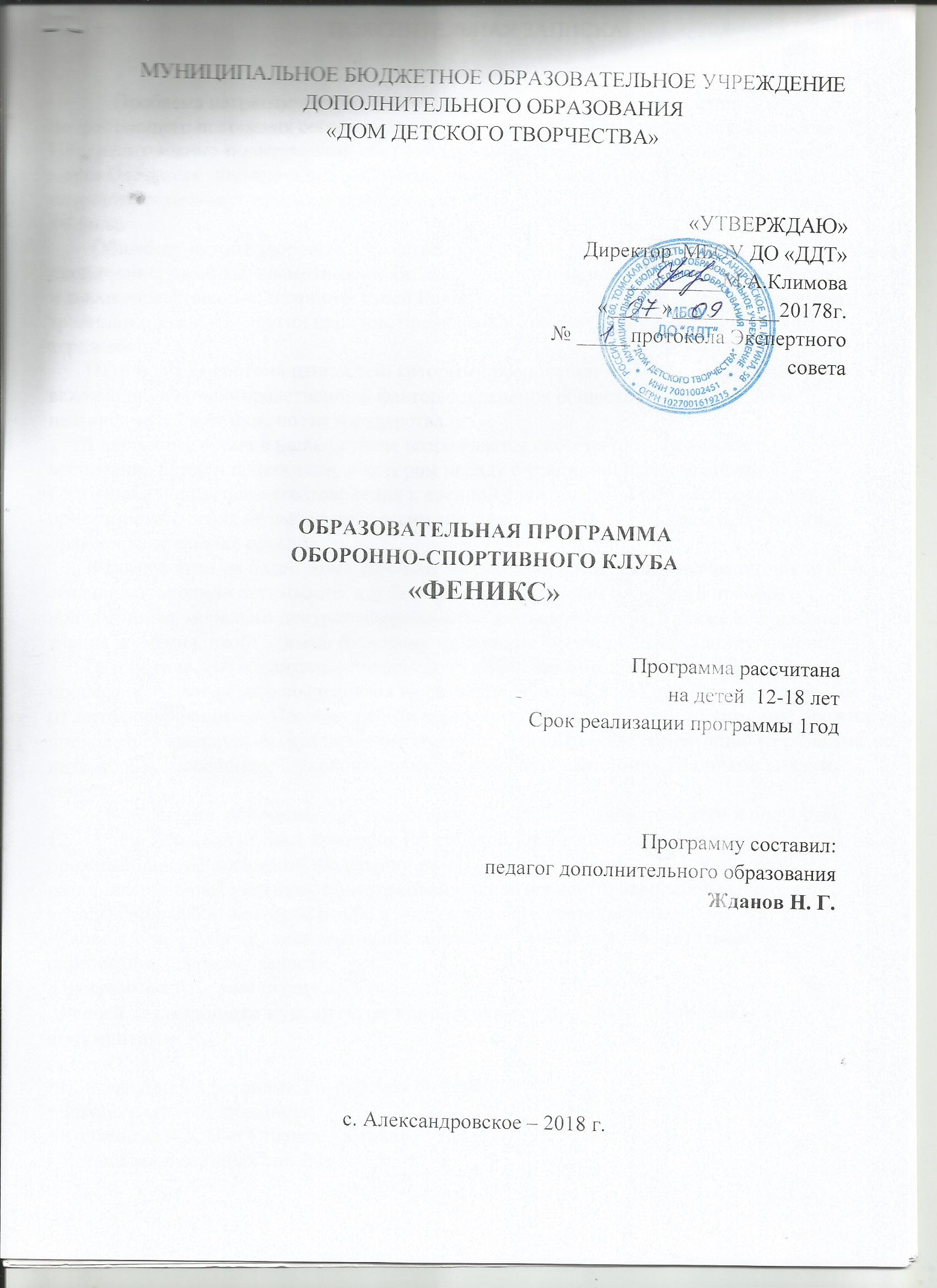        ПОЯСНИТЕЛЬНАЯ ЗАПИСКА.

            Проблема патриотического воспитания и гражданского становления подрастающего поколения сегодня одна из актуальных задач государства и общества  . Изменения военно-политической обстановки в мире требуют укрепления экономической мощи Отечества, повышения его обороноспособности, отлаженной работы всей системы патриотического воспитания подрастающего поколения, подготовки его к защите Родины. 
        Обществу нужны здоровые, мужественные, смелые, инициативные, дисциплинированные, грамотные люди,  с активной жизненной позицией, трудолюбивые и высоконравственные, патриоты своей Родины, уважающие  права и свободы личности, традиции и культуру других народов, проявляющие национальную и религиозную терпимость.
       Патриотизм - система ценностей, которыми располагает человек и общество; важнейший духовно-нравственный фактор сохранения общественной стабильности, независимости и безопасности государства. 
      В настоящее время в нашей стране возрождается система патриотического воспитания детей и подростков, в котором наряду с традиционными задачами подготовки подрастающего поколения к военной службе, появилась необходимость ориентировать ребят на выбор профессии спасателя, военного, пожарного, сотрудника правоохранительных органов. 
       В связи с этим на базе   Дома детского творчества  с. Александровское возникла идея создания оборонно-спортивного  клуба «Феникс», в котором подростки приобретут нравственные, морально-психологические и физические качества, а также специальные   знания и умения, необходимые будущему защитнику Отечества, гражданину, патриоту. 
       Патриотическое воспитание представляет собой организованный и непрерывный процесс педагогического воздействия на сознание, чувства, волю, психику и физическое развитие обучающихся. Поэтому работа по военно-патриотическому воспитанию должна проводиться комплексно, что позволит подростку усилить свою ориентацию на развитие интересов и способностей, укрепить здоровье, овладеть военно-прикладными видами спорта. 
           Курсантами  оборонно-спортивного клуба «Феникс» являются дети и подростки 12 -18 лет. Ими могут быть граждане Российской Федерации и лица без гражданства, проживающие в Российской Федерации на законных основаниях постоянно, без различия по происхождению, полу, расовой принадлежности, вероисповеданию,  которые поддерживают цели Клуба и участвуют в его деятельности.
Руководитель клуба  Жданов Николай Георгиевич – педагог дополнительного образования ( сержант запаса). Программа клуба рассчитана на 1 год.
 В своей деятельности курсанты  руководствуются нормативно-правовыми документами:
• Конституцией и законами Российской Федерации; 
• Законом «Об образовании»; 
• Конвенцией ООН «О правах ребенка»; 
• Уставы вооружённых сил РФ. Локальные документы, регулирующие деятельность клуба:Устав ОСК «Феникс»Положение о Совете ОСК «Феникс»Положение о флаге ОСК «Феникс»Положение о лучшем курсанте  ОСК «Феникс»Положение о Книге Почета ОСК «Феникс»
Основными принципами деятельности  клуба  являются: 
• принцип добровольности; 
• принцип взаимодействия; 
• принцип учета индивидуальных и возрастных особенностей; 
• принцип междисциплинарности; 
• принцип преемственности; 
• принцип равноправия и сотрудничества; 
• принцип гласности; 
• принцип самостоятельности; 
• принцип ответственности; 
• принцип коллективности; 
• принцип ответственности за собственное развитие. 

 ЦЕЛЬ И ЗАДАЧИ ПРОГРАММЫ.
  ЦЕЛЬ: создание условий, способствующих патриотическому воспитанию , физическому, интеллектуальному и духовному развитию личности юного гражданина России, его лидерских качеств.
 ЗАДАЧИ: 
• подготавливать подрастающее поколение к военной службе и воспитывать уважения к Российской Армии .
• воспитывать гражданственность, патриотизм и любовь к Родине .
• формировать профессиональные значимые качества и умения, верность конституционному и воинскому долгу.
• воспитывать бережное отношение к героическому прошлому нашего народа, землякам.
• физическое и духовно-нравственное развитие детей и подростков.
• совершенствовать ценностные качества личности, обеспечивать условия для самовыражения курсантов, их творческой активности. 

Занятия каждого отделения  клуба проводятся два раза в неделю по 1,5 часаУчебно-тематический план.Содержание программы: 
1.Тактическая подготовка.Изучение характеристик современного бояПриёмы и способы действия в боюОбязанности солдат в бою 
2. Огневая подготовка.Разборка и сборка ПМ, АК- 74Снаряжение магазинаСтрельба из пневматической винтовки и пистолета, малокалиберной винтовке,       положения, лёжа, стоя, с колена.

3. Общая физическая подготовка.Упражнения на перекладине, силовые упражненияПередвижение по пересечённой местности в пешем порядке и на лыжахПреодоления  препятствий ( преодоления различных полос препятствий индивидуально и   в составе  группы)4. Военно-медицинская подготовка.Первая медицинская помощь при ранениях и травмаВиды травмНаложение повязокТранспортировка больного и раненного5. Выживание в экстремальных ситуациях.Ориентирование на местностиСитуация террористических актовОсновы поведения и способы защиты в ЧС6. Строевая подготовка.Строевые приемы без оружияСтроевые приемы с оружиемСтроевые приемы в движенииУчастие в показательных выступления клуба. 7. Военная история.Изучение величайших событий истории РоссииИзучение дней воинской славы России8. Этика.Принятие клятвы курсанта ОСК «Феникс»Правила поведения в обществе9. Участие в соревнованиях.Осенний биатлон , посвященный памяти Коршунова Сергея. Соревнования по стрельбе из пневматической винотвки, посвященные памяти героя - земляка  П.И. Юргина.Соревнования по стрельбе из пневматического пистолета, посвященные Герою Советского Союза Лебедеву А.Ф.Соревнования по стрельбе из пневматического оружия, посвящённые Дню Защитника ОтечестваСоревнования по стрельбе из пневматического оружия, посвященные  памяти курсанта клуба Шиллер Натальи.Соревнования по стрельбе «Ворошиловский стрелок»Соревнования по метанию ножей Соревнования по стрельбе «Стрелковый поединок».Смотр строя и песни посвящённый дню ПобедыВоенизированная эстафета  10. Поисковая работаОрганизация работы  патриотического отряда «Звезда»  Основные формы работы клуба: 

• соревнования; 
• конкурсы; 
• смотры; 
• экскурсии; 
• исследовательская и поисковая работа; 
• клубные встречи; 
• издательская деятельность; 
• походы; 
• турниры; 
• выезд на сборы оборонно - спортивных клубов Томской области; 
• эстафеты;
 
  Механизм реализации программы оборонно-спортивного клуба включает:
• четкое планирование на учебный год   ; 
• методическая разработка положений по каждому из проводимых дел и их распечатка для педагогов, руководителя и курсантов; 
• проведение семинаров и консультаций по программе для каждой из категорий 
участников; 
• организацию обучения лидеров и актива по направлениям; 
• анализ хода реализации программы 
• сотрудничество в реализации программы с органами власти.Поощрения и взыскания .
Поощрения:Вручение грамот, дипломовВручение благодарственных писем семье курсантовОбъявление благодарностиПоездка на сборы клубов АОСК ТОЗанесение в Книгу Почета ОСК «Феникс»Присвоение звания «Лучший курсант ОСК «Феникс» Взыскания:ЗамечаниеНаряд вне очередиВыговор Строгий выговорИсключение из членов клубаРешение об объявлении выговора и строгого выговора , а также об их снятии принимается на Совете ОСК «Феникс».
Вид поощрений и взысканий, а также порядок их присуждения определяется Советом клуба и администрацией. 
  ОЖИДАЕМЫЕ РЕЗУЛЬТАТЫ:
В результате реализации данной программы: 
 • курсанты оборонно-спортивного клуба достигнут общекультурного уровня образования по истории родного края, овладеют основами  научно-исследовательской деятельности, культурой мышления; 
• члены клуба освоят правила безопасного поведения в повседневной 
жизни, принципы здорового образа жизни, подготовятся к действиям в чрезвычайных ситуациях  и экстремальных условиях; 
• у детей и подростков сформируется потребность в регулярных 
занятиях физической культурой, воспитание осмысленного отношения к ним 
как способу самореализации и личностно значимому проявлению 
человеческих способностей; 
• компенсируются отсутствующие в основном образовании знания, умения 
и навыки в области краеведения, физкультуры, медицины, спорта, 
военной подготовки; 
 Формы оценки результативности курсантов:Помимо текущего контроля, раз в полугодие проводится аттестация воспитанников. В декабре – промежуточная, в мае – итоговая в форме зачета по всем разделам программы. Используемая литература1.  Басова, Н. В. Педагогика и практическая психология. – Ростов н/Д: «Феникс», 1999. – 416 с.2.  Бачевский, В. И. Система военно-патриотического воспитания несовершеннолетних граждан: Учебно-методическое пособие по разделу «Основы военной службы». – М.: ООО «Редакция журнала «Военные знания», 2001. – 186 с.3.  Беспятова, Н. К. Военно-патриотическое воспитание детей и подростков как средство социализации / Н. К. Беспятова, Д. Е. Яковлев. – М.: Айрис-пресс, 2006. – 192 с.4.  Буторина, Т. С. Воспитание патриотизма средствами образования / Т. С. Буторина, Н. П. Овчинникова – СПб: КАРО, 2004. – 224 с.5.  Воронцов, В. Л. Могущество знания. – М.: Изд-во «Знание», 1979. – 380 с.6.  Героико-патриотическое воспитание в школе: детские объединения, музеи, клубы, кружки, поисковая деятельность /Авт.-сост. Т. А. Орешкина. – Волгоград: Учитель, 2007. – 122 с.7.  Государственная программа «Патриотическое воспитание граждан Российской Федерации на 2001 – 2005 годы».8.  Государственная программа «Патриотическое воспитание граждан Российской Федерации на 2006 – 2010 годы».9.  Касимова, Т. А. Патриотическое воспитание школьников: Методическое пособие / Т. А. Касимова, Д. Е. Яковлев. – М.: Айрис-пресс, 2005. – 64 с.10. Лебедева, О. В. Классные часы и беседы по воспитанию гражданственности: 5-10 классы. – М.: ТЦ Сфера, 2005. – 192 с.11. Мизиковский Г. В. Межпредметные связи в курсе допризывной подготовки юношей. – М.: Просвещение, 1990. – 237 с.12. Николаев, Г. Г. Воспитание гражданских качеств подростков в детских общественных объединениях. – Екатеринбург: Изд-во Урал. ун-та, 2004. – 134с.13. Оценка качества подготовки выпускников средней (полной) школы по основам безопасности жизнедеятельности. /Авт.-сост. Г. А. Колодницкий,В. Н. Латчук, В. В. Марков, С. К. Миронов, Б. И. Мишин, М. И. Хабнер. – М.:Дрофа, 2001. – 192 с.14. Патриотическое воспитание: система работы, планирование, конспекты уроков, разработки занятий /Авт.-сост. И. А. Пашкович. – Волгоград: Учитель, 2006. – 169 с.15. Пути модернизации образования: инновационные образовательные и организационные технологии в кадетских школах и в школах-интернатах: материалы и учебно-методические разработки участников Всероссийского семинара-совещания / сост. А. Н. Кузибецкий, Е. В. Никульшина. – Волгоград: Изд. ВГИПК РО, 2004. – 190 с.16. Сборник нормативных правовых документов и материалов по патриотическому воспитанию и подготовке обучающихся к военной службе / сост. Н. В. Мазыкина, Б. И. Мишин, под ред. А. К. Бруднова. – М.: Мнемозина, 2000. – 192 с.17. Строевой Устав Вооруженных Сил Российской Федерации. – М.: Военное издательство, 1994. – 328 с.18. Ушинский, К. Д. Избранные педагогические сочинения: В 2 т. – М., 1974. Т.2. – с.160.19. Харламов, И. Ф. Педагогика: Учеб. пособие. – М.: Высш. шк., 1999. – 512 с.20. Юности честное зерцало: Программы по нравственному воспитанию школьников, сценарии мероприятий / Авт.-сост. Т. М. Кумицкая, О. Е. Жиренко. – М.: 5 за знания, 2005. – 192 с.№Название разделаКол-во часовКол-во часовКол-во часов№Название разделаТеор.Практ.Всего1.Тактическая подготовка.39122.Огневая подготовка615213. Общая физическая подготовка.3694.Военно-медицинская подготовка.3365.Выживание в экстремальных ситуациях.3366. Строевая подготовка.612187.Военная история. 3 -38.Этика.3369.Участие в соревнованиях.-151510.Поисковая работа156Итого 102102102